		      			     Nieuwsbrief  21				            29-4-2022Hallo beste mensen.   Hierbij de maandelijkse nieuwsbrief van de Zorg- en Kinderboerderij Wassenaar.Het normale leven lijkt weer terug. Wij houden ons nog wel aan de basis regels.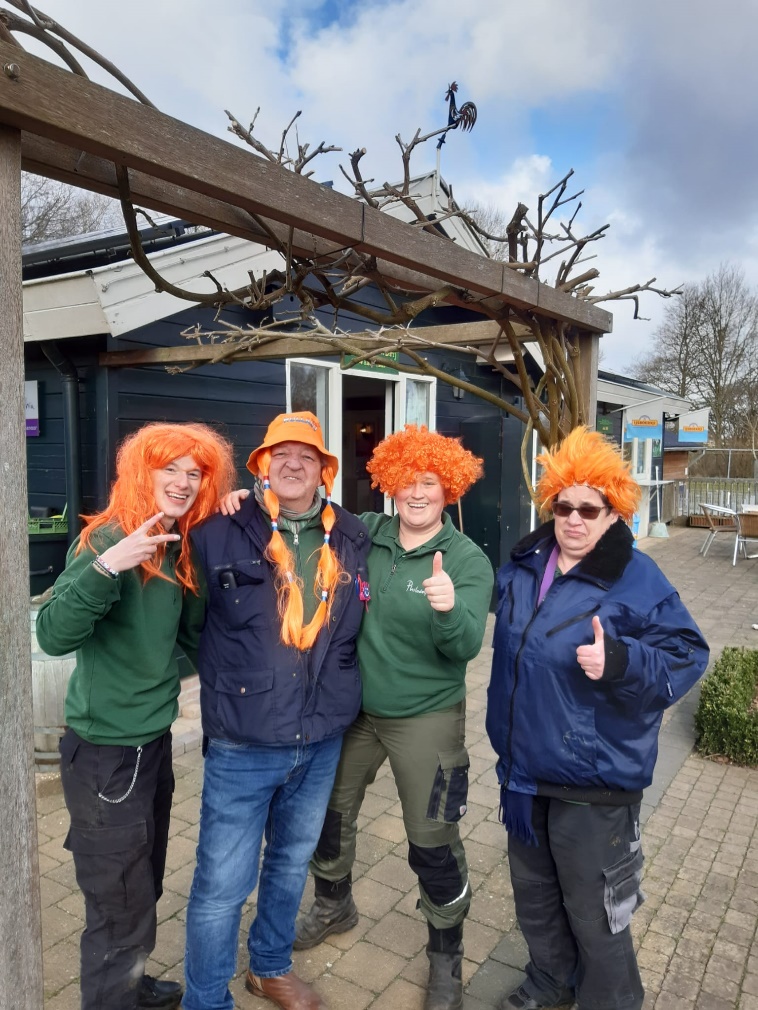 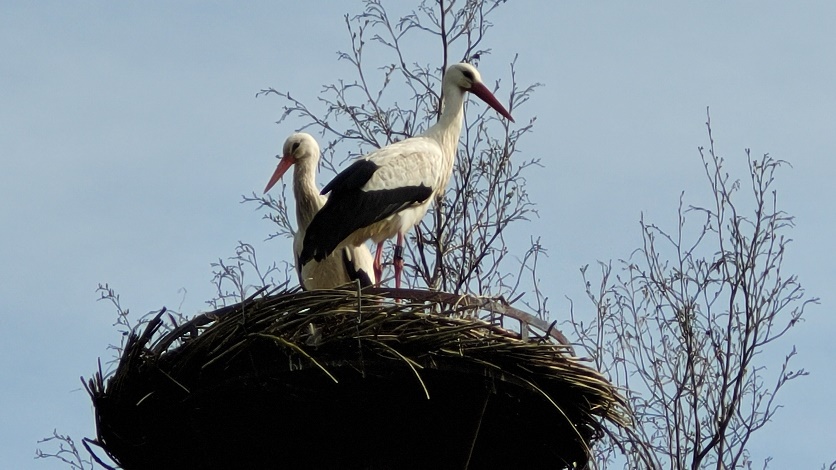  Lea, Lennert, Mariska & Anita.  Leve de Koning !                 Er is weer een setje op het nest en nu zijn ze                      waarschijnlijk aan het broeden. ∞ Ditjes & Datjes ∞-Patricia Pronk heeft afscheid genomen als onze vaste inval kracht.  Zij gaat weer terug naar begeleid wonen in Katwijk.-We hebben een cavia geschonken gekregen. In de cavia knuffelplaats zitten nu 3 handtamme cavia’s en wordt binnenkort aangevuld met nog twee borstel cavia’s.-Door alle prijs stijgingen zijn wij helaas genoodzaakt om de prijs van de bloemen honing van onze  eigen boerderij aan te passen. Met een verhoging van € 1,00 per pot. Met de bij gaat het niet zo goed.-Een Kaapse eend met 11 kuikens zijn door de dierenambulance / dierenbescherming aan ons geschonken.-Op zondag 29 mei hebben we weer een schaapscheerders feest. Hou onze website in de gaten.-Er is door het bestuur een aantal kinderspeelhuisjes aangekocht.-Op 14 april was er een haantje gedumpt bij ons. Deze is weer opgehaald door de dierenambulance.-Dit jaar hadden we met de Pasen geen lammetjes van Freek van Vliet. Ze waren laat geboren en er waren  veel pap lammeren.-Onze shetlander Max heeft bezoek gehad van de paarden tandarts. Is daardoor lichamelijk wat van slag. 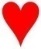 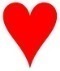 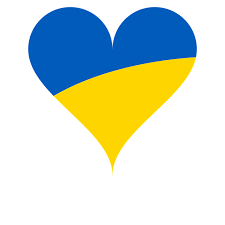 De hartelijke groeten van het kibo team: Frits, Alex, Michel, Bart, Mariska, Anita, Tom, Willy, Roy, Harrie, Aniek, Bente, Noor, Selina, Marcel, Joery, Sandra, Vincent, Annemarieke, Lwai, Lea, Dick, Marian, Lennert.( de volgende nieuwsbrief komt uit op vr. 27 mei )               Zorg- en kinderboerderij, Rodenburglaan 80, 2241 WT Wassenaar  070-5118933        E:  kinderboerderijwassenaar@philadelphia.nl    W: dagbesteding-kinderboerderijwassenaar.nl  